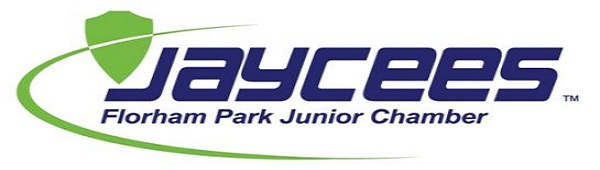 Florham Park Jaycee Scholarship in memory ofAshley and Billy Streiter
2022-2023 Completed Application should be returned by 5/06/23 to:Florham Park Jaycees Scholarship Committee, PO Box 2, Florham Park, NJ 07932Or fpjaycees@gmail.comName:    Address:  Telephone #:  Date of Birth:  Parents Name(s):  Parents Address:  Parents Telephone #:  Name of High School: Graduation Date:  Grade Point Average:Class Standing:  Intended Course of Study in College or Technical School: Please include a copy of your High School Transcript with your Application Name of College/Technical School Accepted to (please provide letter of acceptance): Primary School: 1st Alternate School: 2nd Alternate School: Volunteer Projects/Programs Involved in:Extra-Curricular Activities (Sports, Clubs, Student Government, Etc.…)Names, Addresses, Telephone numbers of 3 Adult References (other than relatives):Application Essays (Please type, print, and attach your responses – 250 words or less) (ANSWER ALL QUESTIONS) Describe your most rewarding volunteer experience.Describe one or more activities that demonstrate your leadership abilities.Describe your most challenging and rewarding experience in High School.Tell us why you have chosen your particular field of study.Signature of Applicant                                                     Signature of Guidance Counselor